BULLETIN D’INSCRIPTION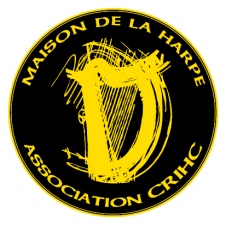 Stage de harpe de DinanNOM :                                                                                    Prénom : Adresse  : CP/Ville :                                                                               Pays : Tel n° :                                                                                   e-mail : Age :                                                                                       Nombre d’années de harpe : Nom de votre professeur :                                                Éventuellement autre instrument joué : NIVEAU APPROXIMATIF EN HARPE : Débutant  complet              Débutant             Moyen              Avancé                 Professionnel Fait à  : . . . . . . . . . . . . .     Le : . . . . . . . . .Signature :Options choisiesPrixCocher les casesStage295€Atelier facultatif musiques africaines gratuitStage Lutherie « Construire sa harpe »610€Atelier construction électro harpe300€Adhésion (obligatoire si adhésion 2023 non à jour)20€Forfait repas midi46€Forfait repas midis et soirs (+ de 18 ans)100€Pension complète adulte230€Pension complète enfant (10-17 ans)195€TOTAL